Metodické doporučení – Udržitelné VánoceInspirace pro učiteleMetodické doporučení nabízí několik aktivit, díky kterým žáci poznávají udržitelné Vánoce. Uvědomují si dopad udržitelných a neudržitelných materiálů na naši planetu. Některé úkoly zpracovávají samostatně, jiné ve skupinách. Cílem je nejen posílení schopnosti spolupráce, ale také práce s IT, vyhledávání a třídění informací.Vánoční řetězŠikulové: Vizovické pečivo_______________________________________________________DISKUZEDiskuze na téma udržitelné Vánoce. Žáci sedí v kruhu, učitel vede a směřuje diskuzi k tématu udržitelných Vánoc. Pokládá návodné otázky.Představ si, že žiješ před 100 lety. Jak vypadají Vánoce u vás doma?Jak vypadají Vánoce v mnoha rodinách dnes?Čím se zdobí vánoční stromeček?Jaké dárky nejčastěji dostáváme? Z čeho jsou vyrobeny?…VÁNOČNÍ OZDOBY – INSPIRACEPodíváme se na ukázku č. 1 (16062). Po zhlédnutí ukázky žáci vypracují úkol 1 v PL.VIZOVICKÉ PEČIVO Ukázka č. 2 odkazuje na výrobu vizovického pečiva. Přehrajeme žákům ukázku, úkolem každého je zapsat si jednu větu z ukázky. Podaří se nám zachytit věty tak, abychom dali dohromady pracovní postup na vizovické pečivo? PL úkol č. 2 a 3. QR kód odkazuje na webové stránky Vizovic a historii pečiva.SYMBOLY VIZOVICKÉHO PEČIVAModelování a pečení vizovického pečiva ve skupinách nebo jednotlivě. Z těsta se vyráběly různé tvary – zvířátka, kytky a figurky –, které měly svůj symbolický význam. Lidé věřili, že když budou mít doma určitou figurku z vizovického pečiva, vyplní se jim to, co daná figurka symbolizuje. Žáci mohou symboliku hádat nebo přiřazovat.(Čáp zvěstoval příchod novorozeněte; děťátko znamenalo radost; holubička přinášela do domova klid a mír; jelen představoval bystrost; ještěrka přinášela bohatství; ježek bodlinami vyháněl zlo z rodiny; kachna byla dobrou matkou; kohout znamenal mužnost, přivolával štěstí; kohout se slepicí symbolizoval plodnost, koník zase věrnost; labuť je znak milosti a liška chytrosti a tak dále.)Další symbolika a informace zde: 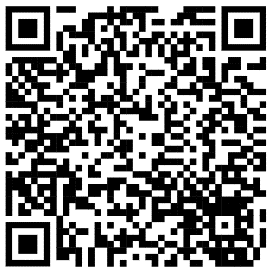 VÝROBA UDRŽITELNÝCH OZDOB A DEKORACÍPojďme si vyzdobit třídu tak, abychom respektovali pravidla udržitelnosti.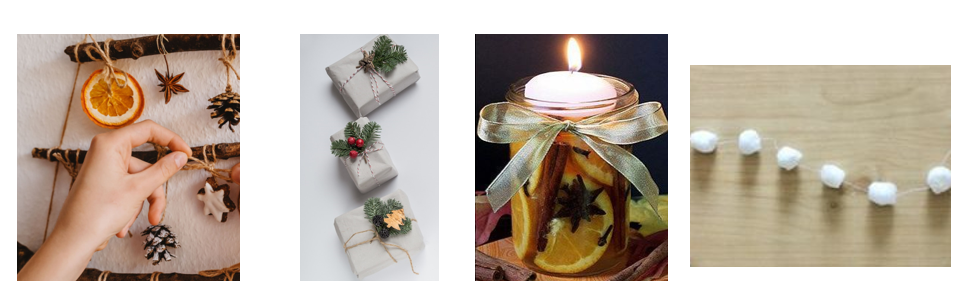 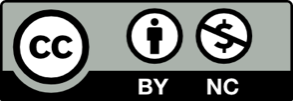 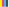 